О принятии решения по внесению изменений в генеральный план и правила землепользования и застройки Комсомольского муниципального округа Чувашской РеспубликиВ соответствии со статьей 31 Градостроительного кодекса Российской Федерации, Федеральным законом от 6 октября 2003 г. № 131-ФЗ «Об общих принципах организации местного самоуправления в Российской Федерации», статьей 16 Закона Чувашской Республики от 4 июня 2007 г. № 11 «О регулировании градостроительной деятельности в Чувашской Республике» администрация Комсомольского муниципального округа Чувашской Республики п о с т а н о в л я е т:1. Приступить к внесению изменений в генеральный план и правила землепользования и застройки Комсомольского муниципального округа Чувашской Республики.2. Утвердить:2.1. Состав Комиссии по внесению изменений в генеральный план и правила землепользования и застройки Комсомольского муниципального округа Чувашской Республики согласно приложению № 1 к настоящему постановлению.2.2. Порядок деятельности Комиссии по внесению изменений в генеральный план и правила землепользования и застройки Комсомольского муниципального округа Чувашской Республики согласно приложению № 2 к настоящему постановлению.2.3. Порядок и сроки проведения работ по внесению изменений в генеральный план и правила землепользования и застройки Комсомольского муниципального округа Чувашской Республики согласно приложению № 3 к настоящему постановлению.2.4. Порядок направления в комиссию по внесению изменений в генеральный план и правила землепользования и застройки предложений заинтересованных лиц по внесению изменений в генеральный план и правила землепользования и застройки Комсомольского муниципального округа Чувашской Республики согласно приложению № 4 к настоящему постановлению.3. Контроль за исполнением настоящего постановления возложить на Управление по благоустройству и развитию территорий администрации Комсомольского муниципального округа.4. Настоящее постановление вступает в силу после его официального опубликования в периодическом печатном издании «Вестник Комсомольского муниципального округа Чувашской Республики» и подлежит размещению на официальном сайте Комсомольского района в сети «Интернет».СОСТАВ
Комиссии по внесению изменений в генеральный план и правила землепользования и застройки Комсомольского муниципального округа Чувашской РеспубликиКузьмин А.Г. – исполняющий обязанности первого заместителя главы администрации - начальника Управления по благоустройству и развитию территорий администрации Комсомольского муниципального округа, (председатель);Краснов А.В. - начальник отдела капитального строительства и жилищно-коммунального хозяйства Управления по благоустройству и развитию территорий администрации Комсомольского муниципального округа, (заместитель председателя);Тяканов А.Н. – заведующий сектором строительства, архитектуры и жилищной политики администрации Комсомольского муниципального округа, (секретарь);Члены Комиссии:Зайнуллин М.М.– исполняющий обязанности начальника отдела сельского хозяйства и экологии администрации Комсомольского муниципального округа;Мухина Т.В.– главный специалист-эксперт отдела экономики, имущественных и земельных отношений администрации Комсомольского муниципального округа;Соколова О.Р. – заведующий сектором правовой работы администрации Комсомольского муниципального округа;Митюков Ю.Н. – исполняющий обязанности начальника Комсомольского территориального отдела Управления по благоустройству и развитию территорий администрации Комсомольского муниципального округа;Минуллин И.Н. – кадастровый инженер, номер аттестата 21-14-4, (по согласованию);Представитель органа исполнительной власти Чувашской Республики в области государственной охраны объектов культурного наследия (при наличии на соответствующей территории объектов культурного наследия), (по согласованию);Представитель территориальных органов федеральных органов исполнительной власти по Чувашской Республике (по согласованию).Для сведения к составу комиссииВ состав комиссии включаются представители:1) представительного органа муниципального образования;2) уполномоченных органов муниципальных образований в сфере градостроительства, землеустройства, имущественных отношений, охраны окружающей среды;3) органа исполнительной власти Чувашской Республики в области государственной охраны объектов культурного наследия (при наличии на соответствующей территории объектов культурного наследия);4) территориальных органов федеральных органов исполнительной власти по Чувашской Республике (по согласованию).Состав комиссии может быть дополнен представителями иных организаций в соответствии с нормативными правовыми актами органов местного самоуправления, принимаемыми в соответствии с Градостроительным кодексом Российской Федерации и настоящим Законом.Численность членов комиссии должна составлять не менее чем семь человек.ПОРЯДОК
деятельности Комиссии по внесению изменений в генеральный план и правила землепользования и застройки Комсомольского муниципального округа Чувашской Республики1. Общие положения1.1. Комиссия по внесению изменений в генеральный план и правила землепользования и застройки Комсомольского муниципального округа Чувашской Республики (далее – Комиссия) является постоянно действующим совещательным органом при администрации Комсомольского муниципального округа Чувашской Республики.1.2. Решения Комиссии носят рекомендательный характер при принятии решений главой Комсомольского муниципального округа Чувашской Республики.1.3. Комиссия создается и прекращает свою деятельность на основании муниципального правового акта администрации Комсомольского муниципального округа Чувашской Республики.1.4. В своей деятельности Комиссия руководствуется Конституцией Российской Федерации, Конституцией Чувашской Республики, федеральными законами и законами Чувашской Республики, указами и распоряжениями Президента Российской Федерации и Главы Чувашской Республики, постановлениями и распоряжениями Правительства Российской Федерации и Кабинета Министров Чувашской Республики, нормативными правовыми актами Министерства строительства и жилищно-коммунального хозяйства Российской Федерации, Министерства строительства, архитектуры и жилищно-коммунального хозяйства Чувашской Республики, Уставом Комсомольского муниципального округа Чувашской Республики, решениями собрания депутатов Комсомольского муниципального округа Чувашской Республики, постановлениями и распоряжениями администрации Комсомольского муниципального округа Чувашской Республики, иными нормативными правовыми актами Российской Федерации, Чувашской Республики, Комсомольского муниципального округа Чувашской Республики в области архитектурной и градостроительной деятельности, а также настоящим Положением.2. Функции Комиссии2.1. Рассмотрение вопросов:а) подготовки проекта внесения изменений в правила землепользования и застройки;б) внесения изменений в правила землепользования и застройки;в) подготовки проекта внесения изменений в генеральный план;г) внесения изменений в генеральный план;д) предоставления разрешения на условно разрешенный вид использования земельного участка и объекта капитального строительства;е) предоставления разрешения на отклонение от предельных параметров разрешенного строительства, реконструкции объектов капитального строительства;2.2. Организация и проведение публичных слушаний (общественных обсуждений):а) по проекту правил землепользования и застройки;б) по проекту внесения изменений в правила землепользования и застройки;в) по вопросу предоставления разрешений на условно разрешенный вид использования земельных участков и объектов капитального строительства;г) по вопросу предоставления разрешений на отклонение от предельных параметров разрешенного строительства, реконструкции объектов капитального строительства.2.3. Подготовка и направление главе Комсомольского муниципального округа Чувашской Республики рекомендаций о внесении изменений в генеральный план и правила землепользования и застройки, о предоставлении разрешений на условно разрешенный вид использования земельного участка и объекта капитального строительства, а также на отклонение от предельных параметров разрешенного строительства, реконструкции объектов капитального строительства или об отклонении таких предложений.2.4. Обеспечение работ по подготовке проекта внесении изменений в генеральный план и правила землепользования и застройки.2.5. Подготовка протокола публичных слушаний (общественных обсуждений), заключения о результатах публичных слушаний (общественных обсуждений).2.6. Прием и рассмотрение предложений и замечаний от участников публичных слушаний (общественных обсуждений) по вопросам, указанным в пункте 2.2.3. Права Комиссии3.1. Запрашивать в заинтересованных организациях в установленном порядке и получать материалы, необходимые для реализации возложенных на Комиссию функций.3.2. Вносить главе администрации Комсомольского муниципального округа Чувашской Республики предложения по вопросам, относящимся к компетенции Комиссии и требующим принятия решений главой администрации Комсомольского муниципального округа Чувашской Республики.3.3. Привлекать в установленном порядке для работы в Комиссии специалистов структурных подразделений администрации города, представителей, заинтересованных юридических и физических лиц.3.4. Отложить рассмотрение вопросов с приостановлением срока исполнения по ходатайству заявителя.4. Состав Комиссии4.1. В состав Комиссии входят председатель Комиссии, его заместитель, ответственный секретарь и члены Комиссии. Персональный состав Комиссии утверждается постановлением администрации Комсомольского муниципального округа Чувашской Республики.4.2. Руководство деятельностью Комиссии осуществляется председателем Комиссии, а в его отсутствие – заместителем председателя Комиссии. При отсутствии обоих заседание ведет член Комиссии, уполномоченный председателем Комиссии.4.3. Председателем Комиссии является заместитель главы Комсомольского муниципального округа Чувашской Республики.Председатель Комиссии осуществляет общее руководство деятельностью Комиссии, контролирует деятельность Комиссии, ведет заседания Комиссии, принимает решение о приглашении заинтересованного лица для участия в обсуждении по рассматриваемому вопросу, подписывает повестки дня, телефонограммы, протоколы заседаний Комиссии, выписки из протоколов, запросы, письма и иные документы Комиссии, подписывает протоколы публичных слушаний (общественных обсуждений) и заключения о результатах публичных слушаний (общественных обсуждений).4.4. Заместителем председателя Комиссии является начальник отдела капитального строительства и жилищно-коммунального хозяйства администрации Комсомольского муниципального округа.Заместитель председателя Комиссии обеспечивает организационную подготовку заседаний Комиссии, докладывает на заседании Комиссии по вопросам, включенным в повестку дня, согласовывает письма, выписки из протоколов, запросы, повестки дня, телефонограммы Комиссии, подписывает заключения о результатах публичных слушаний (общественных обсуждений), протоколы заседаний Комиссии, осуществляет полномочия председателя Комиссии на период его временного отсутствия.4.5. Функции секретаря Комиссии осуществляет специалист отдела капитального строительства и жилищно-коммунального хозяйства администрации Комсомольского муниципального округа. Секретарь Комиссии назначается по представлению председателя Комиссии. Секретарь входит в состав Комиссии без права голоса.Секретарь Комиссии осуществляет организационно-методическое обеспечение деятельности Комиссии, в том числе:- формирует повестки заседаний Комиссии, согласовывает их с заместителем председателя Комиссии;- оповещает членов Комиссии о времени, месте и дате проведения очередного заседания Комиссии, и планируемых для рассмотрения вопросах (не позднее чем за два дня до даты заседания Комиссии);- осуществляет подготовку к рассмотрению на заседаниях Комиссии необходимых материалов;- ведет и оформляет протоколы заседаний Комиссии, подписывает их, представляет их для подписания заместителю председателя Комиссии, подписания и утверждения председателю Комиссии в течение 5-ти дней после проведения заседания;- направляет членам Комиссии копию подписанного протокола заседания Комиссии;- подготавливает проекты распоряжений, постановлений администрации Комсомольского муниципального округа Чувашской Республики и главы Комсомольского муниципального округа Чувашской Республики по вопросам деятельности Комиссии;- осуществляет подготовку проектов писем, проектов запросов, проектов решений, других материалов и документов, касающихся выполнения задач и полномочий Комиссии;- осуществляет регистрацию входящей и исходящей корреспонденции Комиссии;- обеспечивает организацию и проведение публичных слушаний (общественных обсуждений);- осуществляет подготовку отчетов о проделанной работе Комиссии;- осуществляет прием и консультирование физических и юридических лиц по вопросам, отнесенным к компетенции Комиссии;- выполняет поручения председателя Комиссии и заместителя председателя Комиссии.4.6. Члены Комиссии лично участвуют в заседаниях Комиссии. Члены Комиссии могут временно (на период своего отсутствия) делегировать полномочия члена Комиссии другому лицу, исполняющему его должностные обязанности по основному месту работы.Член Комиссии:- участвует в рассмотрении вопросов повестки дня заседания Комиссии и информирует о наличии негативных факторов, которые так или иначе влияют на благоприятные условия жизнедеятельности, права и законные интересы правообладателей земельных участков и объектов капитального строительства;- участвует в голосовании при принятии решений Комиссией;- вносит предложения, замечания и дополнения в письменном или устном виде по рассматриваемым на заседаниях Комиссии вопросам;- принимает участие в публичных слушаниях (общественных обсуждений);- согласовывает протоколы заседаний Комиссии;- подписывает заключения о результатах публичных слушаний (общественных обсуждений);4.7. Наряду с членами Комиссии участие в ее заседании могут принимать лица, приглашенные для участия в обсуждении отдельных вопросов повестки дня.Для подготовки материалов к заседаниям Комиссии, а также для участия в заседаниях Комиссии при рассмотрении отдельных вопросов могут приглашаться эксперты, ученые и специалисты, не являющиеся членами Комиссии.4.8. Комиссия наделяется полномочиями с момента утверждения ее состава и действует до формирования нового состава.Глава Комсомольского муниципального округа Чувашской Республики может вносить изменения в персональный состав Комиссии.5. Порядок работы Комиссии5.1. Комиссия осуществляет свою деятельность в форме заседаний.5.2. Заседания Комиссии назначаются ее председателем, а при его отсутствии – заместителем председателя. Заседания проводятся по мере необходимости с учетом поступающих заявлений, относительно которых должны быть приняты решения в установленные сроки, но не реже одного раза в месяц.5.3. Заседание Комиссии считается правомочным, если на нем присутствует не менее половины членов Комиссии.5.4. Члены Комиссии обязаны присутствовать на заседаниях Комиссии. При невозможности присутствия на заседании член Комиссии обязан заблаговременно извещать об этом секретаря Комиссии. В случае необходимости направлять секретарю Комиссии свое мнение по вопросам повестки дня в письменной форме, которое оглашается на заседании и приобщается к протоколу заседания.5.5. При отсутствии члена Комиссии более чем на 3-х заседаниях подряд без надлежащего извещения о невозможности присутствия, председателем Комиссии подготавливается предложение главе Комсомольского муниципального округа Чувашской Республики об исключении этого члена Комиссии из состава Комиссии.5.6. Решения Комиссии принимаются отдельно по каждому вопросу большинством голосов присутствующих на заседании членов Комиссии путем открытого голосования. Каждый член Комиссии обладает правом одного голоса. При равенстве голосов голос председателя Комиссии (в его отсутствие – председательствующего на заседании Комиссии) является решающим. Решения Комиссии носят рекомендательный характер.5.7. Любой член Комиссии ее решением освобождается от участия в голосовании по конкретному вопросу в случае, если он имеет прямую заинтересованность в решении рассматриваемого вопроса.5.8. Заседание Комиссии оформляется протоколом, в котором фиксируются вопросы, внесенные на рассмотрение Комиссии, а также принятые по ним решения. Протокол подписывается председателем Комиссии. Член Комиссии, не согласный с результатами голосования, вправе приложить к протоколу свое особое мнение, которое подлежит обязательному приобщению к протоколу заседания.5.9. Комиссия предоставляет информацию о порядке ее деятельности по запросам граждан и организаций с использованием средств почтовой, телефонной связи, посредством электронной почты. Информация о работе Комиссии является открытой для всех заинтересованных лиц.5.10. Комиссия имеет свой архив, в котором содержатся протоколы всех заседаний, заключения, другие материалы, связанные с деятельностью Комиссии.5.11. Организационное обеспечение деятельности Комиссии осуществляется отделом капитального строительства и жилищно-коммунального хозяйства администрации Комсомольского муниципального округа Чувашской Республики.5.12. Члены комиссии осуществляют свою деятельность на безвозмездной основе.ПОРЯДОК И СРОКИ
проведения работ по подготовке проекта внесения изменений в генеральный план и правила землепользования и застройки правил землепользования и застройки Комсомольского муниципального округа Чувашской РеспубликиПОРЯДОК
направления в комиссию по подготовке проекта правил землепользования и застройки Комсомольского муниципального округа Чувашской Республики предложений заинтересованных лиц по подготовке проекта правил землепользования и застройки Комсомольского муниципального округа Чувашской Республики в ходе публичных слушаний (общественных обсуждений)1. С момента опубликования решения администрации Комсомольского муниципального округа Чувашской Республики о подготовке проекта правил землепользования и застройки Комсомольского муниципального округа Чувашской Республики (далее – проект правил) в течение срока проведения публичных слушаний (общественных обсуждений), установленного нормативными правовыми актами Комсомольского муниципального округа Чувашской Республики, заинтересованные лица вправе направлять в комиссию по подготовке проекта правил землепользования и застройки (далее – комиссия) предложения по подготовке проекта правил землепользования и застройки (далее – предложения).2. Предложения могут быть направлены в администрацию Комсомольского муниципального округа Чувашской Республики (с пометкой «В комиссию по подготовке проекта правил землепользования и застройки администрации Комсомольского муниципального округа Чувашской Республики») по электронной почте: komsml@cap.ru, либо по почте по адресу: 429140, Чувашская Республика, село Комсомольское, ул. Заводская, д.57.3.  Предложения должны быть изложены в письменном виде (напечатаны либо написаны разборчивым почерком) за подписью лица, их изложившего, с указанием полных фамилии, имени, отчества, адреса места регистрации и даты подготовки предложений. Неразборчиво написанные, неподписанные предложения, а также предложения, не имеющие отношения к подготовке проекта правил, комиссией не рассматриваются.4.  Предложения могут содержать любые материалы (как на бумажных, так и электронных носителях). Направленные материалы возврату не подлежат.5. Предложения, не относящиеся к рассматриваемому проекту правил, рассматриваются на новом заседании комиссии.6.    Комиссия не дает ответы на поступившие предложения.7. Комиссия вправе вступать в переписку с заинтересованными лицами, направившими предложения.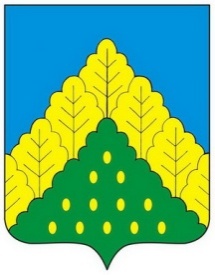 ЧĂВАШ РЕСПУБЛИКИНКОМСОМОЛЬСКИМУНИЦИПАЛЛĂ ОКРУГĔНАДМИНИСТРАЦИЙĔЙЫШẰНУ01.03.2024 ç. №189Комсомольски ялĕАДМИНИСТРАЦИЯКОМСОМОЛЬСКОГОМУНИЦИПАЛЬНОГО ОКРУГАЧУВАШСКОЙ РЕСПУБЛИКИПОСТАНОВЛЕНИЕ 01.03.2024 г. № 189 село КомсомольскоеГлава Комсомольского муниципального округа Н.Н.РаськинПриложение № 1                          к постановлению администрации Комсомольского муниципального округа Чувашской Республикиот 01.03.2024г. № 189Приложение № 2                          к постановлению администрации Комсомольского муниципального округа Чувашской Республикиот 01.03.2024г. № 189Приложение № 3к постановлению администрации Комсомольского муниципального округа Чувашской Республикиот 01.03.2024г. № 189ЭтапСодержание работСроки проведения работ1.Подготовка Исполнителем муниципального контракта проекта генерального плана, правил землепользования и застройки Комсомольского муниципального округа Чувашской Республики (далее - проект правил)В сроки, предусмотренные муниципальным контрактом2.Регистрация и рассмотрение предложений заинтересованных лиц по подготовке проектов, подготовка мотивированных ответов о возможности (невозможности) их учета, направление указанных предложений в отдел капитального строительства и жилищно-коммунального хозяйства администрации Комсомольского муниципального округа Чувашской РеспубликиНе позднее 30 календарных дней со дня представления предложений заинтересованных лиц в комиссию по подготовке проекта правил землепользования и застройки (далее – Комиссия) 3.Проверка проектов на соответствие требованиям, установленным частью 9 статьи 31 Градостроительного кодекса Российской ФедерацииВ срок не позднее 10 календарных дней со дня получения проекта правил4.Доработка Исполнителем муниципального контракта проекта правил с учетом внесенных предложений и замечаний, направление проекта правил в отдел капитального строительства и жилищно-коммунального хозяйства администрации Комсомольского муниципального округа Чувашской РеспубликиВ сроки, предусмотренные муниципальным контрактом5.Анализ доработанного проекта, направление его главе Комсомольского муниципального округа Чувашской Республики или на доработкуВ срок не позднее 10 календарных дней со дня получения проекта правил6.Принятие решения о проведении публичных слушаний (общественных обсуждений)Не позднее 10 календарных дней со дня получения проекта правил7.Проведение публичных слушаний (общественных обсуждений), подготовка протокола и заключения о результатах публичных слушаний (общественных обсуждений)Не более 30 календарных днейВ порядке и сроки, установленные нормативными правовыми актами Комсомольского муниципального округа Чувашской Республики8.Доработка Исполнителем муниципального контракта проекта с учетом результатов публичных слушаний (общественных обсуждений)В сроки, предусмотренные муниципальным контрактом9.Принятие решения о направлении проекта в Собрание депутатов Комсомольского муниципального округа Чувашской Республики или об отклонении проекта и направлении их на доработкуВ течение 10 календарных дней со дня предоставления проекта правил10.Принятие решения об утверждении проекта генерального плана и правил землепользования и застройки Комсомольского муниципального округа Чувашской Республики или об отклонении проекта генерального плана и проекта правил землепользования и застройки Комсомольского муниципального округа Чувашской Республики и направлении на доработку в комиссию по подготовке проекта генерального плана и проекта правил землепользования и застройкиДо 30 апреля 2024г.Приложение № 4к постановлению администрации Комсомольского муниципального округа Чувашской Республикиот 01.03.2024г.   № 189